Incident/ Claim Reporting Form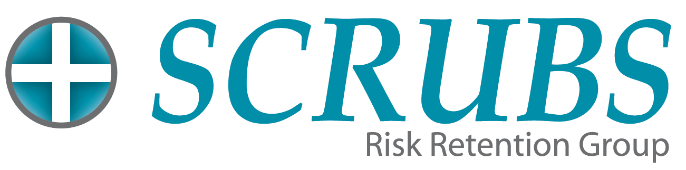  Incident		 Notice of ClaimInstructions	Print or type all information requested.	Complete all blanks; if information is not applicable insert “NA” in the provided blank.	Forward the completed form and supporting documentation to: 	claims@scrubsrrg.com         DO NOT MAKE THIS FORM PART OF THE PATIENT RECORD                                                           Indicate how Group was notified of claim (attach applicable supporting documents including complaints, notice letters and all Incidents Reports relating to this Patient): Letter/Complaint from family member			 Record Request (received from attorney) Letter of Representation from Attorney			 Notice of Claim/Intent to Initiate Litigation Summons and Complaint; Lawsuit Served; Date Served on Group:   Other; Such as a serious incident; unexpected outcome; unusual occurrenceClaims Administration Contact InformationSCRUBS RRGc/o Intercare Insurance ServicesPO Box 52810Bellevue, WA  98015Janie Bracht:  (425) 636-1038Amy Evans:  (713) 824-0699www.scrubsrrg.comclaims@scrubsrrg.com Name of Individual Completing Form:Today’s Report Date:Insured Physician: Insured Physician Phone:Email:Group Name/Risk Manager:Address:Address:Loss State:Date of Incident:Date Insured First Notified Of Claim:Claimant:DOB:SS #:Address:Address:Phone:Email:Incident Description: